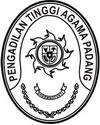 Nomor	:           /KPTA.W3-A/PL1.2.3/XII/2023  	         Padang, 13 Desember 2023 Lampiran	: 1 (satu) berkasPerihal	: Mohon Rekomendasi Pelaksanaan Lelang                      Barang Milik Negara (Kendaraan)       	  Pada Pengadilan Agama Sawahlunto K e p a d aYth. Sdr. Kepala Kantor Pelayanan Kekayaan Negara/LelangP A D A N GAssalamu’alaikum, Wr. Wb.	Dalam rangka pelaksanaan Peraturan Pemerintah Nomor 28 Tahun 2020 tentang Pengelolaan Barang Milik Negara/Daerah dan menindaklanjuti Peraturan Menteri Keuangan Nomor 50/PMK.06/2014 tentang Tata Cara Pelaksanaan Penghapusan Barang Milik Negara, dan berdasarkan Surat Persetujuan Penjualan BMN pada Pengadilan Agama Sawahlunto Nomor       S-91/MK.6/KNL.0301/2023 tanggal 05 Desember 2023,  serta untuk tertib administrasi pengelolaan dan penatausahaan BMN, bersama ini kami kami usulkan Rekomendasi Pelaksanaan Lelang  BMN berupa Kendaraan pada Pengadilan Agama Sawahlunto dikarenakan rusak berat dan tidak ekonomis lagi untuk diperbaiki dan tidak dapat digunakan lagi bagi kepentingan dinas. 	Demikian kami sampaikan, atas perhatian dan kerjasamanya  diucapkan terima kasih.								Wassalam,Wakil Ketua,RoslianiMAHKAMAH AGUNG REPUBLIK INDONESIADIREKTORAT JENDERAL BADAN PERADILAN AGAMAPENGADILAN TINGGI AGAMA PADANGJalan By Pass KM 24, Batipuh Panjang, Koto TangahKota Padang, Sumatera Barat 25171 www.pta-padang.go.id, admin@pta-padang.go.id